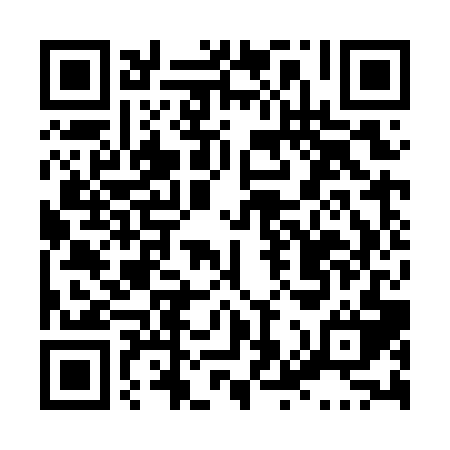 Ramadan times for Gondola Point, New Brunswick, CanadaMon 11 Mar 2024 - Wed 10 Apr 2024High Latitude Method: Angle Based RulePrayer Calculation Method: Islamic Society of North AmericaAsar Calculation Method: HanafiPrayer times provided by https://www.salahtimes.comDateDayFajrSuhurSunriseDhuhrAsrIftarMaghribIsha11Mon6:226:227:431:345:367:257:258:4612Tue6:206:207:411:345:377:277:278:4813Wed6:186:187:391:335:387:287:288:4914Thu6:166:167:371:335:397:297:298:5115Fri6:146:147:361:335:407:317:318:5216Sat6:126:127:341:325:417:327:328:5317Sun6:106:107:321:325:427:337:338:5518Mon6:086:087:301:325:437:357:358:5619Tue6:066:067:281:325:447:367:368:5820Wed6:046:047:261:315:457:377:378:5921Thu6:026:027:241:315:467:397:399:0122Fri6:006:007:221:315:477:407:409:0223Sat5:585:587:201:305:487:417:419:0324Sun5:565:567:181:305:497:427:429:0525Mon5:545:547:171:305:507:447:449:0626Tue5:525:527:151:295:517:457:459:0827Wed5:505:507:131:295:527:467:469:0928Thu5:485:487:111:295:537:487:489:1129Fri5:465:467:091:295:547:497:499:1230Sat5:445:447:071:285:557:507:509:1431Sun5:415:417:051:285:567:527:529:151Mon5:395:397:031:285:577:537:539:172Tue5:375:377:011:275:587:547:549:183Wed5:355:357:001:275:597:557:559:204Thu5:335:336:581:276:007:577:579:225Fri5:315:316:561:266:017:587:589:236Sat5:295:296:541:266:017:597:599:257Sun5:275:276:521:266:028:018:019:268Mon5:245:246:501:266:038:028:029:289Tue5:225:226:481:256:048:038:039:2910Wed5:205:206:471:256:058:048:049:31